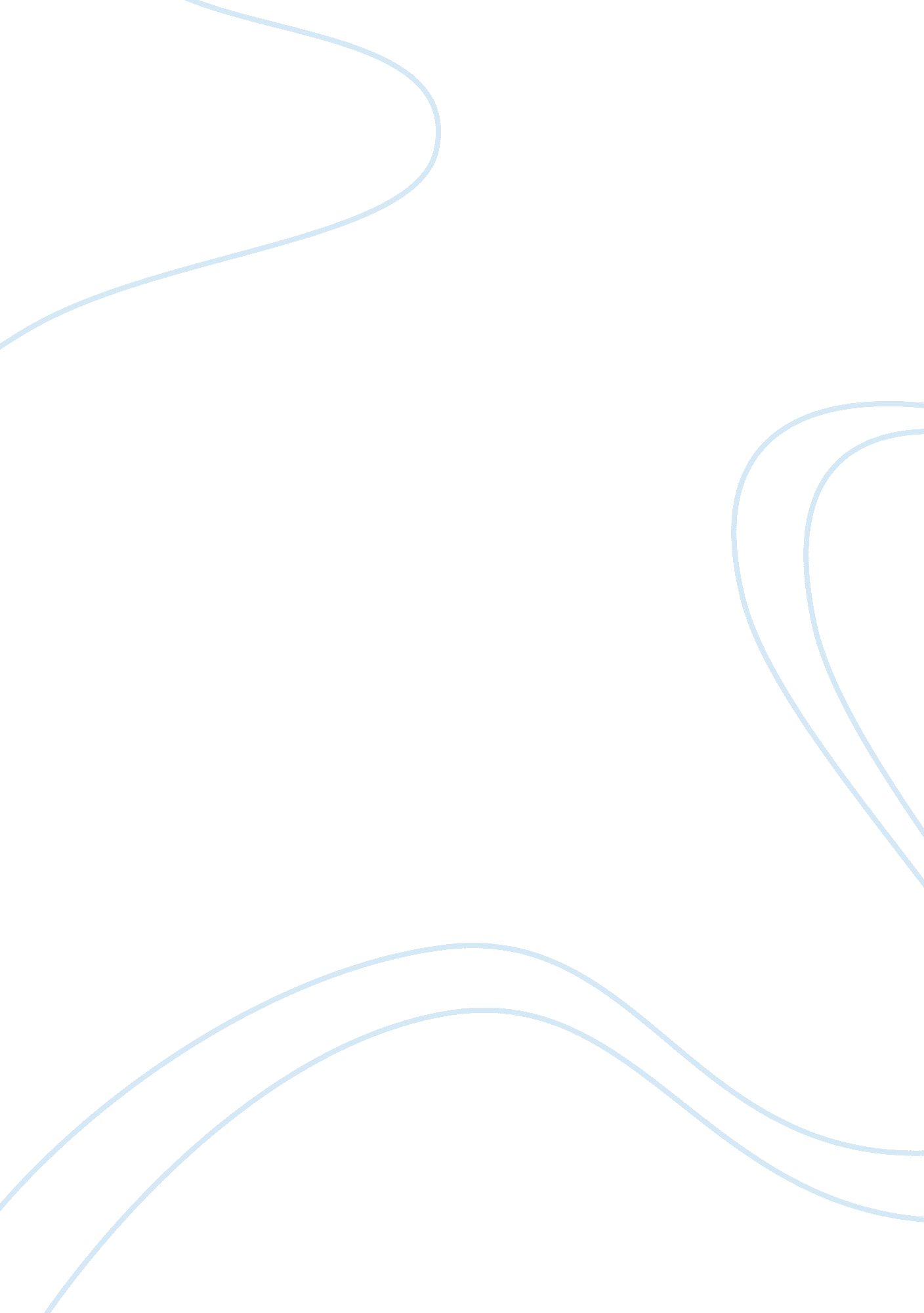 Love college essay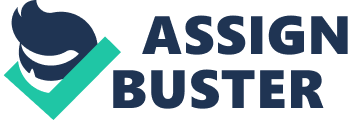 Argumentative Essay: Should Women Be Allowd To Go Topless in Public In the summer of 1996 Gwen Jacobs enjoyed a topless summer stroll during which she was seen by Argumentative Essay: Educational ReformArgumentative Essay: Educational Reform Since the early 1980’s, the issue of America’s faltering public school system has become a serious concern. The crisis in Abortion – Argumentative EssayARGUMENTATIVE ESSAY ? ABORTION’ Our world today is full of unsolved, devisive and controversial issues. Most of them relate to our morals, ethics and religion Argumentative Essay On AbortionArgumentative Essay Abortion Today, abortion is a big issue concerning women Argumentative EssayEnglish Comp 2 Argumentative Essay http://www. nytimes. com/2002/09/19/politics/19INTE. html? pagewanted= print= bottom Over the last several years the Report this EssaySave EssayArgumentative Essay Submitted by: mbaigDate Submitted: 05/28/2013 10: 52 PMCategory: EnglishWords: 2233Pages: 9Views: 262A woman’s got to do what a woman’s got to doWhile many would agree that women have established somewhat of an equal status to men in our current society, such was not the case for the female characters of the plays “ Trifles” and “ A Doll House”. Although both pieces are set in different eras, several similarities are evident in each reading. The authors of both plays use gender roles, symbolism, and dramatic realism to tell the story of two females, each faced with different circumstances in a masculine society. A society where women are expected to conform to the demands of men at any cost, even if it means to sacrifice their own freedom. Susan Glaspell’s play “ Trifles” revolves around the murder investigation of John Wright, which took place at his farmhouse. The prime suspect of the investigation is John’s wife Mrs. Wright who had been apprehended due to her presence… 